Fen ve mühendislik bilimleri insan araştırmaları etik kuruluna yapılacak olan başvurularda başvuru sahipleri “Başvuru Kontrol Listesi”ni doldurarak başvuru dosyasına başvuru dilekçesinden sonra eklemelidir. Başvurunun değerlendirmeye alınması ve işlemlerin başlaması için tüm maddeler tamamlanmış olmalıdır.Tarih:     /      /     		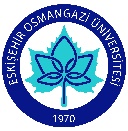 FEN VE MÜHENDİSLİK BİLİMLERİ İNSAN ARAŞTIRMALARI ETİK KURULUBAŞVURU KONTROL LİSTESİBaşvuru Kontrol ListesiBaşvuru Kontrol Listesi1. Başvurumu, etik kurul belgesine ihtiyaç duyacağım günden en az 1 ay önce yapmaktayım. 2. Başvuru dilekçesini başvuruya ekledim.3. a) Araştırma projesinin ilgili kuruma (BAP, TÜBİTAK vb. ) verilecek son halini başvuruya ekledim.    b) Tez önerisinin/Tez başlığının enstitü yönetim kurulunca onaylanmış enstitü yönetim kurulu kararının kopyasını başvuruya ekledim.4.Başvuru formunda belirtilen tez/araştırma projesi başlığı ile etik kurul belgesinin talep edildiği çalışma başlığının aynıdır(Aynı değilse nedenini başvuru formunda açıklayınız)5. Başvuru türüne uygun olan başvuru formunu doldurdum ve ekledim.6. Taahhütnameyi başvuruya ekledim.7. Anket, mülakat, ölçek, çekim, odak grup çalışması ve benzeri uygulamalarda kullanılacak veri toplama araçları ve içeriklerini başvuruya ekledim.8. Başvuru dosyasında, varsa veri toplama başlangıç tarihini, Etik Kurul Başvuru dilekçesi tarihinden en az 1 ay sonrası olacak şekilde yazdım.9. a) Gönüllü katılım formunu başvuruya ekledim. b) Anketin ön bilgilendirme kısmında gönüllü katılım için gerekli açıklamaları verdim. 10. Veli/Vasi izin belgesini (gerekliyse) başvuruya ekledim.11. Yukarıdaki sıraya göre bütün belgeleri imzaları ve parafları yapılmış olarak tek bir pdf dosyası olarak okunaklı şekilde taratıp birleştirdim.12. Oluşturulan pdf dosyasına kendi adımı-soyadımı verdim.Tez Yazarı/Yardımcı AraştırmacıDanışman/Sorumlu AraştırmacıUnvanı-Adı-Soyadı:İmza:Unvanı-Adı-Soyadı:İmza: